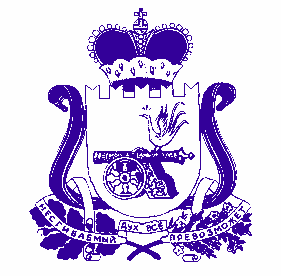 ОТДЕЛ ОБРАЗОВАНИЯАДМИНИСТРАЦИИ МУНИЦИПАЛЬНОГООБРАЗОВАНИЯ «ДУХОВЩИНСКИЙ РАЙОН» СМОЛЕНСКОЙ ОБЛАСТИ        ПРИКАЗ«18»      ноября     2019                                                                          №  94Об организации сопровождения школ с низкими результатами обучения в 2019-2020 учебном году	Во исполнение письма Федеральной службы по надзору в сфере образования и науки от 25.07.2019 № 10-58-504/10-2870, Приказа Департамента Смоленской области по образованию и науке от 11.10.2019 №863-ОД и с целью организации поддержки школ с низкими результатами обучения ПРИКАЗЫВАЮ:1. Утвердить список школ со стабильно низкими результатами обучения /Приложение 1/.2. Утвердить план по сопровождению школ со стабильно низкими результатами обучения /Приложение 2/. 3. Контроль за исполнением настоящего приказа оставляю за собой.Начальник Отдела образования                                                    И.Г. МисуркинаПриложение 1Список школ со стабильно низкими результатами обучения1. Муниципальное бюджетное общеобразовательное учреждение      Добринская основная школа.Приложение 2План мероприятий по сопровождению школ со стабильно низкими результатами обучения№Наименование мероприятияСроки исполненияОтветственныеОрганизационно-управленческие мерыОрганизационно-управленческие мерыОрганизационно-управленческие мерыОрганизационно-управленческие меры1Организация деятельности муниципального образовательного центра (МОЦ) в текущем учебном годуМисуркина И.Г.Казюкина О.А.2.Анализ результатов федеральных и региональных оценочных процедурИюнь- октябрьКазюкина О.А., МОЦ3Анализ участия ОО в оценочных процедурахИюнь- октябрьКазюкина О.А., МОЦ4Проведение входного и итогового мониторингов программ повышения качества образования образовательных организаций Октябрь,декабрьКазюкина О.А., МОЦ5Идентификация ОО со стабильно низкими образовательными результатамиСентябрь-октябрьКазюкина О.А., МОЦ6Проведение комплексного обследования ОО с низкими образовательными результатами, разработка рекомендаций по устранению причин неуспешностиоктябрьКазюкина О.А., МОЦ7Разработка муниципального комплекса мер, направленных на повышение качества образовательных результатовоктябрьКазюкина О.А., МОЦ8Разработка программ перехода ОО с низкими результатами в эффективный режим функционированияоктябрьОО9Вовлечение родительской общественности в процесс разработки и реализации программы перехода ОО в эффективный режим функционированияВ течение годаОО10Осуществление сопровождения и адресной поддержки ОО в реализации программ перехода в эффективный режим функционированияВ течение годаМОЦ11Организация в ОО предметных недель, мастер-классов, конкурсов, открытых уроков, диагностических срезов и др.По графику ОООО12Организация тьюторского сопровождения обучающихся, проявивших склонности к изучению отдельных предметовВ течение годаОО13Организация участия обучающихся во ВОШ, конкурсах и олимпиадахПо специальному графику ОО14Организация диагностических работ по предметамПо специальному графику ОО15Проектирование индивидуальных образовательных маршрутов обучающихся, испытывающих трудности в образовательной деятельностиОктябрьОО16Выявление, обобщение  и распространение передового опыта педагогов, показывающих высокие образовательные результаты обучающихся в условиях перехода ОО в эффективный режим функционированияВ течение годаАдминистрация ОО17Оказание  консультационных и экспертных услуг ОО по вопросам повышения качества образованияВ течение годаКазюкина О.А., МОЦ18Организация участия школ с низкими результатами в научно-практических конференциях, семинарах, круглых столах и т.д.В течение годаКазюкина О.А., МОЦ19Организация сетевого взаимодействияВ течение годаМОЦ20Организация системы наставничества в школах с низкими результатамиоктябрьМОЦ21Организация наставничества педагогов школ с низкими результатамиоктябрьООПовышение уровня кадрового потенциалаПовышение уровня кадрового потенциалаПовышение уровня кадрового потенциалаПовышение уровня кадрового потенциала22Повышение квалификации руководителей школ с низкими результатамиПо графикуСОИРО23Повышение квалификации учителей с низкими результатамиПо графикуСОИРО24Проведение конкурсов профессионального мастерства среди руководителей и педагогических работниковПо графикуСОИРО, ОМСУОказание методической помощиОказание методической помощиОказание методической помощиОказание методической помощи25Организация работы муниципальных МО по проблемам:-проектирование образовательной деятельности, направленной на достижение планируемых результатов освоения ООП;-реализация программы формирования УУД в образовательной деятельности;-реализация технологии формирующего оценивания.В течение годаОМСУ26Организация работы учебно-методических объединений учителей предметников по вопросам повышения качества образованияПо графику ОО27Проведение панорам педагогического опыта, семинаров, мастер-классов для учителей школ с низкими результатамиВ течение годаМОЦ28Методическая поддержка участия ОО и педагогов в конкурсах и проектах регионального и муниципального уровнейВ течение годаМОЦ29Формирование методических материалов на сайте МОЦВ течение годаМОЦОказание финансовой помощиОказание финансовой помощиОказание финансовой помощиОказание финансовой помощи30Выявление внутренних дефицитов и потребности ОО в профессиональных кадрах, необходимых для повышения качества образовательной деятельностимайОМСУ31Выявление потребности школ с низкими результатами в обновлении материально-технической базымайОМСУ